              МАУ «Комбинат питания»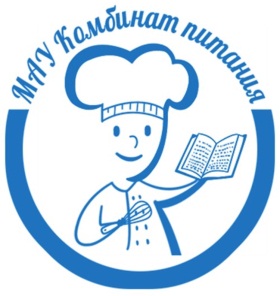       г. Новосибирск, ул. Объединения, 37 , http://compit54.ru/ПРЕСС-РЕЛИЗ21 декабря 2016г.  в 13.00  МАУ «Комбинат питания» совместно с   ЦДТ «Содружество», НГТУ (кафедра технологии организации пищевых производств)  проводит праздничное мероприятие для детей 1-5 классов образовательных учреждений  г. Новосибирска*, посвященное новогодним праздникам.  В программе театрализованное игровое представление:«Мы к вам заехали на час» по мотивам мультипликационных фильмов Э. Успенского, на музыку Г. Гладкова «Бременские музыканты», «По следам Бременских музыкантов».В празднике примут участие Дед Мороз, Снегурочка и другие сказочные персонажи, которые в игровой форме  расскажут детям о правильном и здоровом питании, о полезных продуктах питания. Также детей ждет праздничный стол, сюрпризы и подарки.Место проведения: г. Новосибирск, ул. Объединения, 37За подробной информацией обращайтесь: т. 272-64-41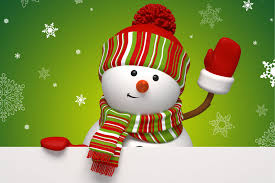 *Список приглашенных детей согласован с директорами  школ